À l’occasion du colloque qui se tiendra à Paris du 11 au 13 juin 2014, le Centre de Recherches sur le Brésil colonial et contemporain (Ecole des Hautes Etudes en Sciences Sociales) a décidé d’organiser un concours ouvert aux étudiants en doctorat qui travaillent sur la dictature de 1964 au Brésil, soit directement, soit d’une manière comparative et quelle que soit leur discipline.Les candidats devront envoyer aux organisateurs avant le 1er juin 2014 un poster numérique décrivant  leur travail. Le poster devra être présenté en format .doc ou .docx (Word ou OpenOffice) et accompagné d’une copie en format .pdf.Caractéristiques du document :longueur maximale : 1000 mots (titres et intertitres compris),nombre de documents : 3 maximum (images, tableau, graphiques, etc.). Les documents photographiques utilisés ou produits par la participante ou le participant devront être sous licence libre, s’ils ont été téléchargés sur Internet, ils devront être accompagné du lien vers leur site original.vidéo : une vidéo de 3 minutes maximum pourra être ajoutée. La vidéo aura dû au préalable être déposée sur un site d’hébergement du type YouTube ou Viméo et sera insérée dans le poster par son lien.langue : le poster numérique pourra être rédigé en anglais, espagnol,  français ou portugais.Le poster sera posté par nos soins sur le blog du colloque (format Wordpress) à partir du 2 juin 2014. La version .pdf sera téléchargeable sur le blog du colloque par n’importe quel visiteur.Un prix de 2.000 dollars US sera attribué au meilleur poster par le vote d’un jury constitué par les conférenciers du colloque qui se réuniront à l’occasion de celui-ci. Les dix meilleurs posters seront présentés pendant une année sur les sites des universités organisatrices.Les candidats désireux de concourir doivent s’inscrire en complétant le bulletin téléchargeable sur le site du CRBC (http://crbc.ehess.fr/index.php?2042) et en l’envoyant à  l’adresse : brasil1964.poster@ehess.frDate limite de soumission : 1er juin 2014Annonce des résultats : le 13 juin 2014Le règlement complet du concours est téléchargeable sur le site du CRBC à l’adresse http://crbc.ehess.fr/index.php?2042Concours du meilleur poster numérique sur un travail de thèse doctorale consacré àla dictature brésilienne de 1964-85(avec un prix de 2.000 US$)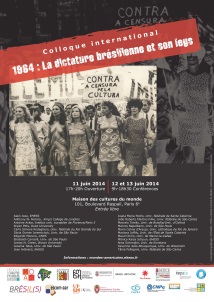 